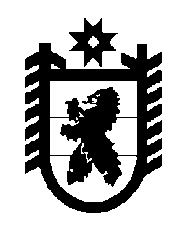 Российская Федерация Республика Карелия    УКАЗГЛАВЫ РЕСПУБЛИКИ КАРЕЛИЯО внесении изменения в Указ Главы Республики Карелия от 3 февраля 2006 года № 6Внести в пункт 3 Положения о Межведомственной комиссии по координации деятельности субъектов профилактики правонарушений в Республике Карелия, утвержденного Указом Главы Республики Карелия от 3 февраля 2006 года № 6 "О Межведомственной комиссии по координа-ции деятельности субъектов профилактики правонарушений в Республике Карелия" (Собрание законодательства Республики Карелия, 2006, № 2, ст.139; 2010, № 4, ст.361; № 11, ст.1403), изменение, заменив слова "заместитель Главы Республики  Карелия – Министр труда и занятости Республики Карелия" словами "заместитель Главы Республики Карелия – Министр здравоохранения и социального развития Республики Карелия".Исполняющий обязанностиГлавы Республики Карелия                                                           Ю.А. Канчерг. Петрозаводск13 октября 2011 года№ 89